De Dienst Bedrijfsvoering (waaronder de teams Studentenadministratie, Financiële administratie, Personeel- en Salarisadministratie, Facilitair Beheer, Huisvesting, Bedrijfsbureau en ICA vallen) ondersteunt en adviseert de onderwijsteams en diensten van het Regio College op uiteenlopende aandachtsgebieden. 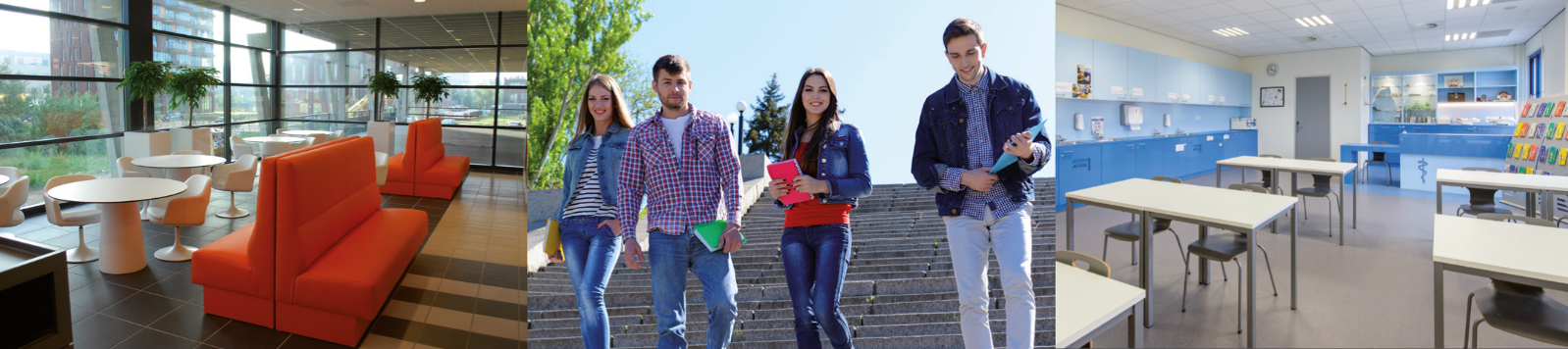 Team Huisvesting zorgt er voor dat de huisvesting en de facilitaire middelen optimaal zijn afgestemd op de wensen van het onderwijs. Het team Huisvesting staat aan het begin van de ontwikkeling van uitvoerend en tactisch naar strategisch.Je werkAls teammanager Huisvesting maak je deel uit van een 9 ledig managementteam en geef je leiding aan het team Huisvesting waarbinnen je stuurt op advies en beleidsprocessen. Je bent verantwoordelijk voor de lopende huisvestingszaken en het preventieve, correctieve beheer. Je ontwikkelt en implementeert beleid op het gebied van huisvesting en zorgt dat dit is afgestemd op zowel markt- als organisatieontwikkelingen. Je bent hierbij in staat externe ontwikkelingen te vertalen naar de interne visie. Je adviseert de directeur over de bruikbaarheid van het ontwikkelde beleid ten behoeve van het team, de voorbereiding en de uitvoering van het vastgestelde beleid.Je weet jouw visie omtrent huisvesting te vertalen in het strategisch huisvestingsplan, het meerjaren onderhoudsplan en de (meerjaren) begroting. Je voert zelfstandig het contractmanagement uit, onderhoudt de relatie met klanten en leveraciers en begeleidt huisvestingsprojecten danwel voert deze zelf uit. Verder coördineer je binnen het team de werkzaamheden, bewaak je de uitvoering en voortgang en ben je verantwoordelijk voor de uitvoering van het personeelsbeleid.Wij zoekenEen enthousiaste resultaatgerichte collega die beschikt over een gezonde dosis humor, communicatief vaardig en daadkrachtig is.Je bent klantbewust en bent in staat op een vakkundige en verbindende wijze aansluiting te vinden bij de klant. Hoogstwaarschijnlijk wordt het roosterbureau ondergebracht bij het team Huisvesting. Hierbij wordt van de teammanager Huisvesting verwacht dat hij/zij in staat is de organisatie te laten zien dat bezetting en benutting van huisvesting verbeterd kan worden. Dit vraagt om inlevingsvermogen, tact en doorzettingsvermogen.Je hebt ervaring in het opbouwen en onderhouden van interne en externe relaties en het aansturen van de onderhandeling met leveranciers.Je beschikt over een afgeronde HBO(+)/WO opleiding richting Bouwkunde, Technische bedrijfskunde of vergelijkbaar en ruime ervaring in soort gelijke functie.Wij biedenJe wordt onderdeel van een organisatie die volop in ontwikkeling is, waarbij je wordt uitgedaagd en de vrijheid en verantwoordelijkheid krijgt om in samenwerking met je collega’s het team Huisvesting en de dienst Bedrijfsvoering verder te professionaliseren. Ondernemerschap en eigen initiatief worden gewaardeerd.Het salaris bedraagt maximaal € 66.712,= bruto per jaar (schaal 11 cao mbo) bij een volledig dienstverband (incl. 8% vakantiegeld en 8,33% eindejaarsuitkering). Inschaling is afhankelijk van de relevante werkervaring die je meebrengt. 1 fte, een 40 urige werkweek resulteert in 30 vakantiedagen en 17 vrij opneembare compensatiedagen per kalenderjaar. Daarnaast bieden we je o.a. een tegemoetkoming in de ziektekosten, collectiviteitskorting ziektekostenverzekering, fietsplan, mogelijkheden tot scholing.Informatie en sollicitatieVoor informatie kun je je richten totRichard Liefting, directeur Bedrijfsvoering,telefoon: (075) 681 48 32/06 24274747 ene-mail: rliefting@regiocollege.nl.Je sollicitatie kun je tot uiterlijk 29 november a.s. per e-mail richten aan:  secretariaatbestuurendiensten@regiocollege.nl. Wij verzoeken je alleen te solliciteren als je aan de gestelde criteria voldoet. 